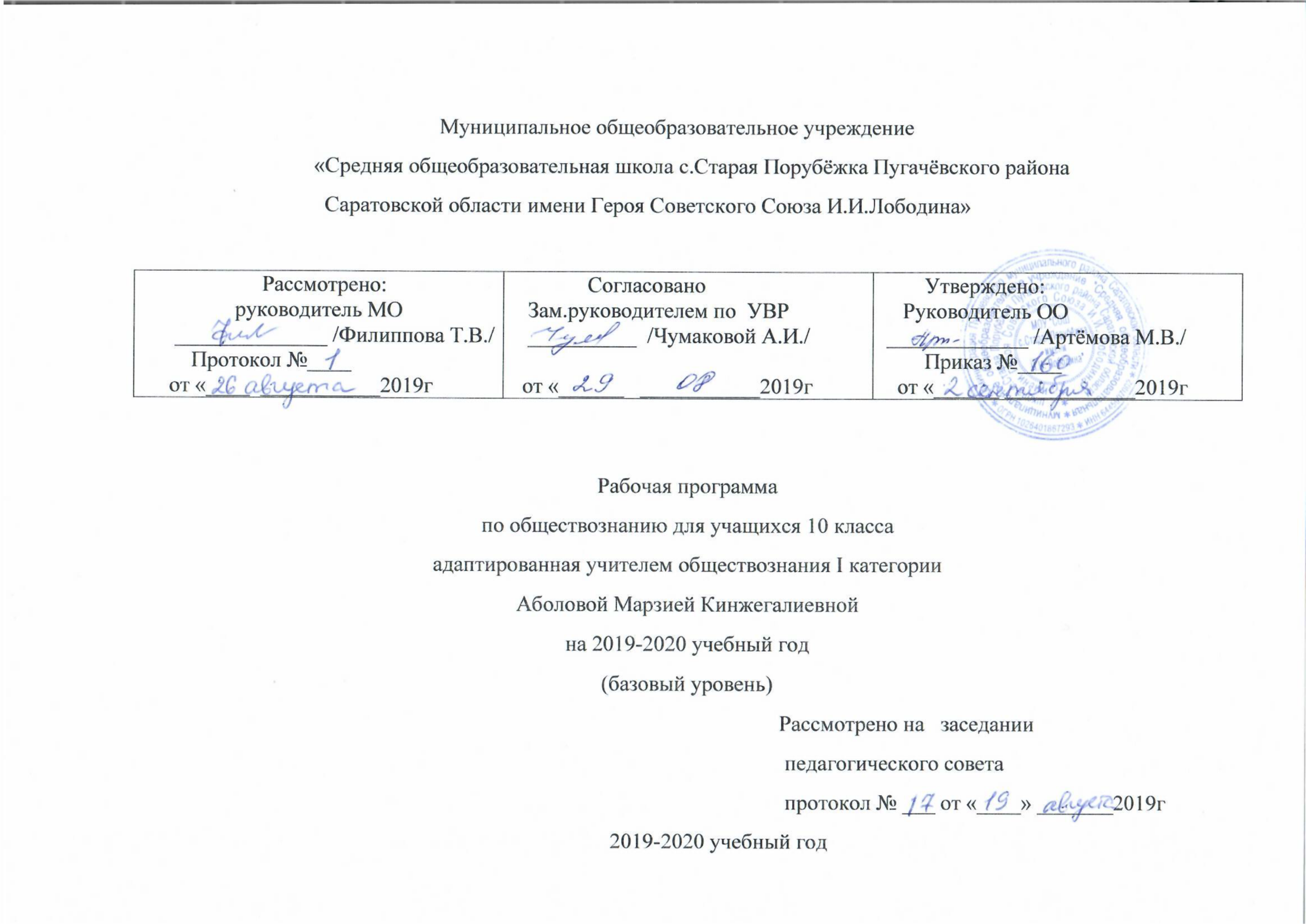 ПОЯСНИТЕЛЬНАЯ ЗАПИСКАРабочая программа по учебному предмету Обществознание (включая экономику и право) для обучающихся 10  класса составлена на основе следующих нормативных документов: Федерального закона «Об образовании в Российской Федерации».Федерального компонента государственного стандарта среднего (полного) общего образования. Примерной программы среднего (полного) общего образования по обществознанию.Авторской программы Боголюбова Л.Н.Рабочая программа является частью образовательной программы МОУ «СОШ с. Старая Порубёжка» на 2017-2018 учебный год.Программа рассчитана на 70 часов в 10 классе и   два часа в неделю.Данный предмет в учебном плане школы является частью федерального компонента.Изучение обществознания (включая экономику и право) в старшей школе на базовом уровне направлено на достижение следующих целей: • развитие личности в период ранней юности, её духовно-нравственной, политической и правовой культуры, экономического образа мышления, социального поведения, основанного на уважении закона и правопорядка, способности к личному самоопределению и самореализации; интереса к изучению социальных и гуманитарных дисциплин; • воспитание общероссийской идентичности, гражданской ответственности, правового самосознания, толерантности, приверженности гуманистическим и демократическим ценностям, закрепленным в Конституции Российской Федерации; • освоение системы знаний об экономической и иных видах деятельности людей, об обществе, его сферах, правовом регулировании общественных отношений, необходимых для взаимодействия с социальной средой и выполнения типичных социальных ролей человека и гражданина, для последующего изучения социально-экономических и гуманитарных дисциплин в учреждениях системы среднего и высшего профессионального образования или для самообразования; • овладение умениями получать и критически осмысливать социальную (в том числе экономическую и правовую) информацию, анализировать, систематизировать полученные данные; освоение способов познавательной, коммуникативной, практической деятельности, необходимых для участия в жизни гражданского общества и государства; • формирование опыта применения полученных знаний и умений для решения типичных задач в области социальных отношений; гражданской и общественной деятельности, межличностных отношений, отношений между людьми различных национальностей и вероисповеданий, в семейно-бытовой сфере; для соотнесения своих действий и действий других людей с нормами поведения, установленными законом; содействия правовыми способами и средствами защите правопорядка в обществе.Новизна и специфика представляемой программы курса «Обществознание» состоят в следующем:обращается внимание на то, что универсальные ценности и тенденции развития современного мира должны в полной мере опираться на исторический опыт России, ее народа; прослеживаются и учитываются межпредметные связи, даётся соотнесение программных тем курса с вопросами других предметов гуманитарного цикла; уделяется значительное внимание темам патриотизма и гражданственности применительно к международной и российской традициям;Межпредметные связиОбществознание является интегрирующим со многими и позволяет при рассмотрении проблем опираться на уже имеющиеся знания. Экологические проблемы затрагиваются в курсах биологии (сохранение редких видов животных), экономической географии (глобальные проблемы человечества — экономические и демографические), физики (изобретение оружия массового поражения) и химии (заражение полей пестицидами, гербицидами, отходы химических производств и их воздействие на окружающую среду). Произведения литературы дают материал для рассмотрения духовных проблем. Вопросы данного курса изучаются также по истории: война и мир, отношение человека к смерти, технический прогресс и культура, разрушение привычных ценностей и внутренний мир человека, болезненность смены моральных ориентиров в обществе и т. П.Для реализации данной программы предполагается использование широкого спектра методических приёмов. Прежде всего, это закладывается в самом проблемном построении содержательной области курса — многие темы формулируются в виде проблем, а не утверждений, что должно ориентировать учащихся на поисковую деятельность.Заявленные темы невозможно рассматривать без использования активных методов преподавания, ролевых игр, дискуссий, групповых форм работы, проектной деятельности учащихся.Не менее 40% учебного времени отводится на самостоятельную работу обучающихся, позволяющую им приобрести опыт познавательной и практической деятельности. Минимальный набор выполняемых работ включает в себя:работу с источниками социальной информации, с использованием современных средств коммуникации (включая ресурсы Интернета);критическое осмысление актуальной социальной информации, поступающей из разных источников, формулирование на этой основе собственных заключений и оценочных суждений; решение познавательных и практических задач, отражающих типичные социальные ситуации;анализ современных общественных явлений и событий;освоение типичных социальных ролей через участие в обучающих играх и тренингах, моделирующих ситуации из реальной жизни, через самостоятельное формулирование правил и норм поведения (в школе, общественных местах и т.п.); применение полученных знаний для определения экономически рационального, правомерного и социально одобряемого поведения и порядка действий в конкретных ситуациях;аргументированную защиту своей позиции, оппонирование иному мнению через участие в дискуссиях, диспутах, дебатах о современных социальных проблемах;написание творческих работ по социальным дисциплинам.Формы организации учебного процесса:ИндивидуальныеГрупповыеИндивидуально-групповыеФронтальныеПрактикумыПри реализации программы используются элементы технологий обучений:Проблемное обучение: Создание в учебной деятельности проблемных ситуаций и организация активной самостоятельной деятельности учащихся по их разрешению, в результате чего происходит творческое овладение знаниями, умениями, навыками, развиваются мыслительные способности. Разноуровневое обучение: У учителя появляется возможность помогать слабому, уделять внимание сильному, реализуется желание сильных учащихся быстрее и глубже продвигаться в образовании. Сильные учащиеся утверждаются в своих способностях, слабые получают возможность испытывать учебный успех, повышается уровень мотивации ученья. Исследовательские методы в обучении: Даёт возможность учащимся самостоятельно пополнять свои знания, глубоко вникать в изучаемую проблему и предполагать пути её решения, что важно при формировании мировоззрения. Это важно для определения индивидуальной траектории развития каждого школьника.Технология использования в обучении игровых методов: ролевых, деловых, и других видов обучающих игр: Расширение кругозора, развитие познавательной деятельности, формирование определённых умений и навыков, необходимых в практической деятельности, развитие общеучебных умений и навыков. Коллективная система обучения (командная, групповая работа): Сотрудничество трактуется как идея совместной развивающей деятельности взрослых и детей, Суть индивидуального подхода в том, чтобы идти не от учебного предмета, а от ребёнка к предмету, идти от тех возможностей, которыми располагает ребёнок, применять психолого-педагогические диагностики личности. Информационно-коммуникационные технологии: Изменение и неограниченное обогащение содержания образования, использование интегрированных курсов, доступ в Интернет. Здоровьесберегающие технологии: Использование данных технологий позволяют равномерно во время урока распределять различные виды заданий, определять время подачи сложного учебного материала, выделять время на проведение самостоятельных работ, что даёт положительные результаты в обучении. В планировании предусмотрены разнообразные виды и формы контроля:НаблюдениеФронтальный опросПрактикумыТерминологические диктантыТестыКомплексный анализ текстаЭссеТРЕБОВАНИЯ К УРОВНЮ ПОДГОТОВКИ ВЫПУСКНИКОВВ результате изучения обществознания (включая экономику и право) на базовом уровне ученик должензнать/пониматьбиосоциальную сущность человека, основные этапы и факторы социализации личности, место и роль человека в системе общественных отношенийтенденции развития общества в целом как сложной динамичной системы, а также важнейших социальных институтов;необходимость регулирования общественных отношений, сущность социальных норм, механизмы правового регулирования;особенности социально-гуманитарного познания.Уметьхарактеризовать основные социальные объекты, выделяя их существенные признаки, закономерности развития;анализировать актуальную информацию о социальных объектах, выявляя их общие черты и различия; устанавливать соответствия между существенными чертами и признаками изученных социальных явлений и обществоведческими терминами и понятиями;объяснять причинно-следственные и функциональные связи изученных социальных объектов;раскрывать на примерах изученные теоретические положения и понятия социально-экономических и гуманитарных наук;осуществлять поиск социальной информации, представленной в различных знаковых системах;оценивать действия субъектов социальной жизни;формулировать на основе приобретенных обществоведческих знаний собственные суждения и аргументы по определённым проблемам;подготовить устное выступление, творческую работу по социальной тематике;применять социально-экономические и гуманитарные знания в процессе решения познавательных задач по актуальным социальным проблемам.Использовать приобретенные знания и умения в практической деятельности и повседневной жизни для:успешного выполнения типичных социальных ролей;совершенствования собственной познавательной деятельности;критического восприятия информации, получаемой в межличностном общении и в массовой коммуникации;решения практических жизненных проблем, возникающих в социальной деятельности;ориентировки в актуальных общественных событиях, определения личной гражданской позиции;предвидения возможных последствий определённых социальных действий;оценки происходящих событий и поведения людей с точки зрения морали и права;реализации и защиты прав человека и гражданина, осознанного выполнения гражданских обязанностей;осуществления конструктивного взаимодействия людей с разными убеждениями, культурными ценностями и социальным положением.ОБЩИЕ УЧЕБНЫЕ УМЕНИЯ, НАВЫКИ И СПОСОБЫ ДЕЯТЕЛЬНОСТИПриоритетами для учебного предмета «Обществознание» на этапе среднего (полного) общего образования являются:определение сущностных характеристик изучаемого объекта, сравнение, сопоставление, оценка и классификация объектов по указанным критериям;объяснение изученных положений на предлагаемых конкретных примерах;решение познавательных и практических задач, отражающих типичные социальные ситуации;применение полученных знаний для определения экономически рационального, правомерного и социально одобряемого поведения и порядка действий в конкретных ситуациях;умение обосновывать суждения, давать определения, приводить доказательства (в том числе от противного); поиск нужной информации по заданной теме в источниках различного типа и извлечение необходимой информации из источников, созданных в различных знаковых системах (текст, таблица, график, диаграмма, аудиовизуальный ряд и др.). Отделение основной информации от второстепенной, критическое оценивание достоверности полученной информации, передача содержания информации адекватно поставленной цели (сжато, полно, выборочно);выбор вида чтения в соответствии с поставленной целью (ознакомительное, просмотровое, поисковое и др.);работа с текстами различных стилей, понимание их специфики; адекватное восприятие языка средств массовой информации;самостоятельное создание алгоритмов познавательной деятельности для решения задач творческого и поискового характера; участие в проектной деятельности, владение приемами исследовательской деятельности, элементарными умениями прогноза (умение отвечать на вопрос: «Что произойдет, если…»);формулирование полученных результатов;создание собственных произведений, идеальных моделей социальных объектов, процессов, явлений, в том числе с использованием мультимедийных технологий;пользование мультимедийными ресурсами и компьютерными технологиями для обработки, передачи, систематизации информации, создания баз данных, презентации результатов познавательной и практической деятельности;владение основными видами публичных выступлений (высказывания, монолог, дискуссия, полемика), следование этическим нормам и правилам ведения диалога (диспута).Учебно-тематическое планирование                                         по обществознаниюКласс  10Учитель    Аболова М.К.Количество часовВсего 68 часа; в неделю 2часаУчебник Обществознание: учеб, для 10 кл. общеобразоват. Учреждений программы Л.Н.Боголюбова, Н.И. Городецкой, Л.Ф. Иванова, А.И. Матвеева – М.: Просвещение, 2014.Содержание учебного предметаКалендарно-тематическое планирование по обществознанию 10 классСПИСОК ИСПОЛЬЗУЕМОЙ УЧЕБНО-МЕТОДИЧЕСКОЙ ЛИТЕРАТУРЫОбществознание. 10 класс : учеб. для общеобразоват. организаций : базовый уровень / [Л. Н. Боголюбов, Ю. А. Аверьянов, А. В. Белявский и др.] ; под ред. Л. Н. Боголюбова [и др.]. – 3-е изд. – М.: Просвещение, 2014. – 335 с.Котова О. А., Лискова Т. Е. Обществознание. 10 класс. Тетрадь-тренажёр. Базовый уровень. – М. : Просвещение, 2016. – 128 с.Краюшкина С. В. Тесты по обществознанию: 10 класс: к учебнику под ред. Л. Н. Боголюбова и др. «Обществознание. 10 класс. Базовый уровень» под ред. Л. Н. Боголюбова и др. / С. В. Краюшкина. – М.: Издательство «Экзамен», 2016. – 159, [1] с.Обществознание. Поурочные разработки. 10 класс : учеб. пособие для общеобразоват. организаций : базовый уровень / [Л. Н. Боголюбов, А. Ю. Лазебникова, Ю. И. Аверьянов и др.]. – 2-е изд. – М. : Просвещение, 2017. – 255 с.Обществознание. 11 класс : учеб. для общеобразоват. организаций : базовый уровень / [Л. Н. Боголюбов, Н. И. Городецкая, Л. Ф. Иванова и др.] ; под ред. Л. Н. Боголюбова [и др.]. – 3-е изд. – М. : Просвещение, 2017. – 350 с.Обществознание. Поурочные разработки. 11 класс : учеб. пособие для учителей общеобразоват. организаций : базовый уровень / [Л. Н. Боголюбов, А. Ю. Лазебникова, Н. Ю. Басик и др.]. – М. : Просвещение, 2014. – 255 с.Лебедева Р. Н. Обществознание 8-11 классы. В схемах и таблицах. ФГОС. – М. : Экзамен, 2017. – 80 с.Агафонов С.В. Схемы по обществознанию 10-11 класс. – М. : Русское слово, 2006. – 78 с.ИНТЕРНЕТ-РЕСУРСЫ:http://www.kremlin.ru/ - официальный веб-сайт Президента Российской Федерацииhttp://www.edu.ru – федеральный портал «Российское образование»http://scepsis.net – научно-просветительский журналhttp://www.school.edu.ru – российский общеобразовательный Порталhttp://www.еgе.edu.ru – портал информационной поддержки Единого государственног№ п/пНазвание раздела, темКол-во часовСодержание учебного раздела Теоретические основы1Общество                                                    4Системное строение общества: элементы и подсистемы. Социальное взаимодействие и общественные отношения. Основные институты общества.Многовариантность общественного развития. Эволюция и революция как формы социального изменения. Понятие общественного прогресса. Процессы глобализации. Общество и человек перед лицом угроз и вызовов XXI века.2Человек 12Человек как результат биологической и социокультурной эволюции. Мышление и деятельность.Потребности и интересы. Свобода и необходимость в человеческой деятельности. Виды человеческих знаний.Общественное и индивидуальное сознание3Духовная культура 10Духовная жизнь человека. Самосознание индивида и социальное поведение. Ценности и нормы. Мотивы и предпочтения. Свобода и ответственность. Отклоняющееся поведение и его типы.4Экономика5Уровень жизни, ВВП,ВНП, экономические механизмы, приватизация, экономическая свобода, конкуренция,экономическая культура6Социальная сфера14Социальные группы, маргиналы, мобильность,социальная диффренцация, социальная стратификация, социальные интересы, социальное взаимодействие, социальные конфликты, межнациональные отношения, молодежная субкультура7Политическая сфера 12Политические партии,политическая сфера, политические институты,политические отношения, политическая власть, государственная власть, структура и функции политической системы, политический режим8Право 11Право.Признаки права Система права .Норма права Институт права Источники права нормативные акты. Праоотношения, правонарушения.Юридическая ответственность. Отрасли права. Правомерное поведение. Правосознание, правовая культура№Название главы, темы урокаДатаДата№Название главы, темы урокаПланирФактич                                                       Глава 1 Общество (4ч)                                                       Глава 1 Общество (4ч)                                                       Глава 1 Общество (4ч)1Что такое общество04.092Общество как совместная деятельность04.093Общество как сложная динамичная система11.094Обобщение по теме «Общество»11.09                                                             Глава 2 Человек (12ч)                                                                                                                                    Глава 2 Человек (12ч)                                                                                                                                    Глава 2 Человек (12ч)                                                                       5Природа человека18.096 Цель и смысл жизни человека18.097Человек как духовное существо25.098                                        Мировоззрение и его роль в жизни человека                                                              25.098                                        Мировоззрение и его роль в жизни человека                                                              25.098                                        Мировоззрение и его роль в жизни человека                                                              25.099Деятельность – способ существования02.1010Сознание и деятельность02.1011Познание и знание09.1012Истина и ее критерии09.1013Особенности научного познания16.1014Человек в системе социальных связей16.1015Единство свободы и ответственности личности          23.1016Обобщение по теме «Общество и человек»23.10                                                     Глава 3 Духовная культура (10ч)                                                     Глава 3 Духовная культура (10ч)                                                     Глава 3 Духовная культура (10ч)                                                     Глава 3 Духовная культура (10ч)17Духовная жизнь06.1118Много ли культур. Виды культур06.1119Массовая и элитарная культура13.1120Наука в современном обществе13.1121Образование. Век живи, век учись20.1122                                 Мораль                                                                                                                                               20.1122                                 Мораль                                                                                                                                               20.1122                                 Мораль                                                                                                                                               20.1122                                 Мораль                                                                                                                                               20.1123Религия27.1124Что такое искусство27.1125виды искусства04.1226повторение по теме «Духовная жизнь»04.12                                              Глава 4 Экономика(5ч)                                              Глава 4 Экономика(5ч)                                              Глава 4 Экономика(5ч)27Роль экономики в жизни общества11.1228Экономика и уровень жизни11.1229Экономическая культура18.1230Экономическая свобода и социальная ответственность18.1231Социальная структура общества25.12                                           Глава 5 Социальная сфера(14ч)25.1232                                  Обобщение по теме «Экономика»                                                                                              15.0132                                  Обобщение по теме «Экономика»                                                                                              15.0132                                  Обобщение по теме «Экономика»                                                                                              15.0132                                  Обобщение по теме «Экономика»                                                                                              15.0133Социальная стратификация15.0134Социальные взаимодействия22.0135Социальные аспекты труда22.0136Социальные нормы и отклоняющее поведение29.0137Отклоняющееся поведение05.0238                                  Нации и межнациональные отношения                                                                                      05.0238                                  Нации и межнациональные отношения                                                                                      05.0238                                  Нации и межнациональные отношения                                                                                      05.0239Межнациональное сотрудничество12.0240Национализм, Межнациональные конфликты и пути их преодоления12.0241Национальная политика19.0242Семья и быт19.0243Социальное развитие и молодежь26.0244Молодежная субкультура26.0245Обобщение по теме «Социальная сфера»05.03Политическая сфера (12ч)46Политика и власть05.0347Политическая власть12.0348Политическая система12.0349Государство в политической системе19.0350Гражданское общество и правовое государство19.0351Местное самоуправление09.04 52	                     Демократические выборы и политические партии                                                              09.04 52	                     Демократические выборы и политические партии                                                              09.04 52	                     Демократические выборы и политические партии                                                              09.0453Избирательная система16.0454 Многопартийность и партийные системы16.0455Участие гражданина в политической жизни23.0456Политическая культура23.0457Обобщение по теме «Политическая сфера»30.04Глава 7 Право как особая система норм (11ч)58Право в системе социальных норм30.0459Система права07.0560Источники права07.0561Виды нормативных14.0562Правоотношения и правонарушения14.0563Юридическая ответственность16.0564Современное российское законодательство16.0565ттрудовое  право, семейное право, экологическое право21.0566Предпосылки правомерного поведения21.0567Обобщение по теме «Право»28.0568Итоговый урок28.0569-70Резерв